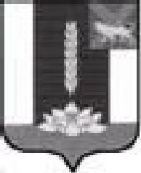 ДУМА ЧЕРНИГОВСКОГО РАЙОНА__________________________________________________________________РЕШЕНИЕПринято Думой Черниговского района21 ноября 2018 годаВ соответствии с Федеральным законом от 3 августа 2018 года N 340-ФЗ «О внесении изменений в Градостроительный кодекс Российской Федерации и отдельные законодательные акты Российской Федерации», руководствуясь Уставом Черниговского муниципального района: Внести в Решение Думы Черниговского района от 26.07.2018 года № 116-НПА «О принятии Положения «О порядке проведения общественных обсуждений» следующие изменения:В разделе 1:а) Часть 1.2 после слов «в один из указанных утвержденных документов» дополнить словами «проектам решений о предоставлении разрешения на условно разрешенный вид использования земельного участка или объекта капитального строительства»;б) Часть1.3 изложить в следующей редакции:«Организатором общественного обсуждения является администрация Черниговского муниципального района, инициатором общественного обсуждения могут быть физические или юридические лица»в) В части 1.6 фразу «указанным в пунктах 1-6» заменить на «указанным в пунктах 1-7».2) Часть 2.3 раздела 2 дополнить подпунктом «7» следующего содержания: «Проекты решений о предоставлении разрешения на условно разрешенный вид использования земельного участка или объекта капитального строительства».3) В пунктах 3.2, 3.3, 3.4, 3.5 раздела 3, пункте 4.1 раздела 4 слова «организатор» в соответствующем падеже заменить на «инициатор» в соответствующем падеже.2. Настоящее Решение вступает в силу с момента опубликования в «Вестнике нормативных актов Черниговского района» приложении к газете «Новое время».Глава Черниговского района                                                                         В.Н. Сёмкин22 ноября 2018 года№ 127-НПА О внесении изменений в Решение Думы Черниговского района от 26.07.2018 № 116-НПА «О принятии Положения «О порядке проведения общественных обсуждений» 